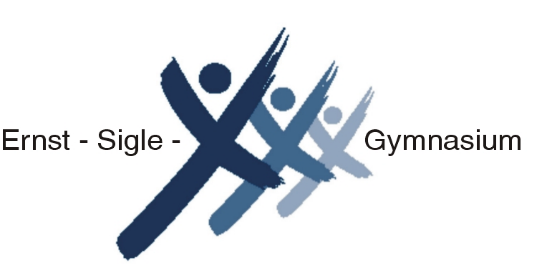 Anmeldung für die Ausgabe von Sonderkost ab Schuljahr 2022/23_______________________________________________Liegt bei einer/m Schüler/in eine der folgenden Lebensmittelunverträglichkeiten vor, kann über die individuelle Einrichtung von Sonderkost im I-Net-Menü am Mittagstisch in der Mensa teilgenommen werden. Es wird Sonderkost bei Unverträglichkeit gegen Fructose, Laktose oder Gluten angeboten. Ausdrücklich wird darauf hingewiesen, dass keine Sonderkosten bei Lebensmittelallergien oder Zöliakie berücksichtigt werden können.________________________________________________________________________Vorname und Name Schüler/in und KlasseMein Kind hat eine Unverträglichkeit gegen (bitte ankreuzen): Fructose ___			Lactose ___			Gluten ___________________________________________________________________________Name der Eltern ________________________________________________________________________Tagsüber erreichbar unter folgender TelefonnummerDas ärztliche Attest über die Lebensmittelunverträglichkeit ist dieser Anmeldung beigefügt.________________________________________________________________________Ort, Datum und Unterschrift der Eltern